DATA SUPPLEMENTSupplemental Table 1. Logistic regression analysis of risk factors for ISR*Drug-eluting stent compared with bare metal stent. †Self-expanding stent compared with balloon-expanded stent.‡Right side compared with left.Supplemental Table 2. Doppler parameters comparison analysis at day 1 and at restenosis.Supplemental Table 3. Doppler parameters analysis at day 1 post stenting.Note: * ANOVA or Kruskal-Wallis test among groups† ICA-OCC compare with N-OCC‡ CVA-OCC compare with N-OCC§ C-OCC compare with N-OCC|| C-OCC compare with CVA-OCC.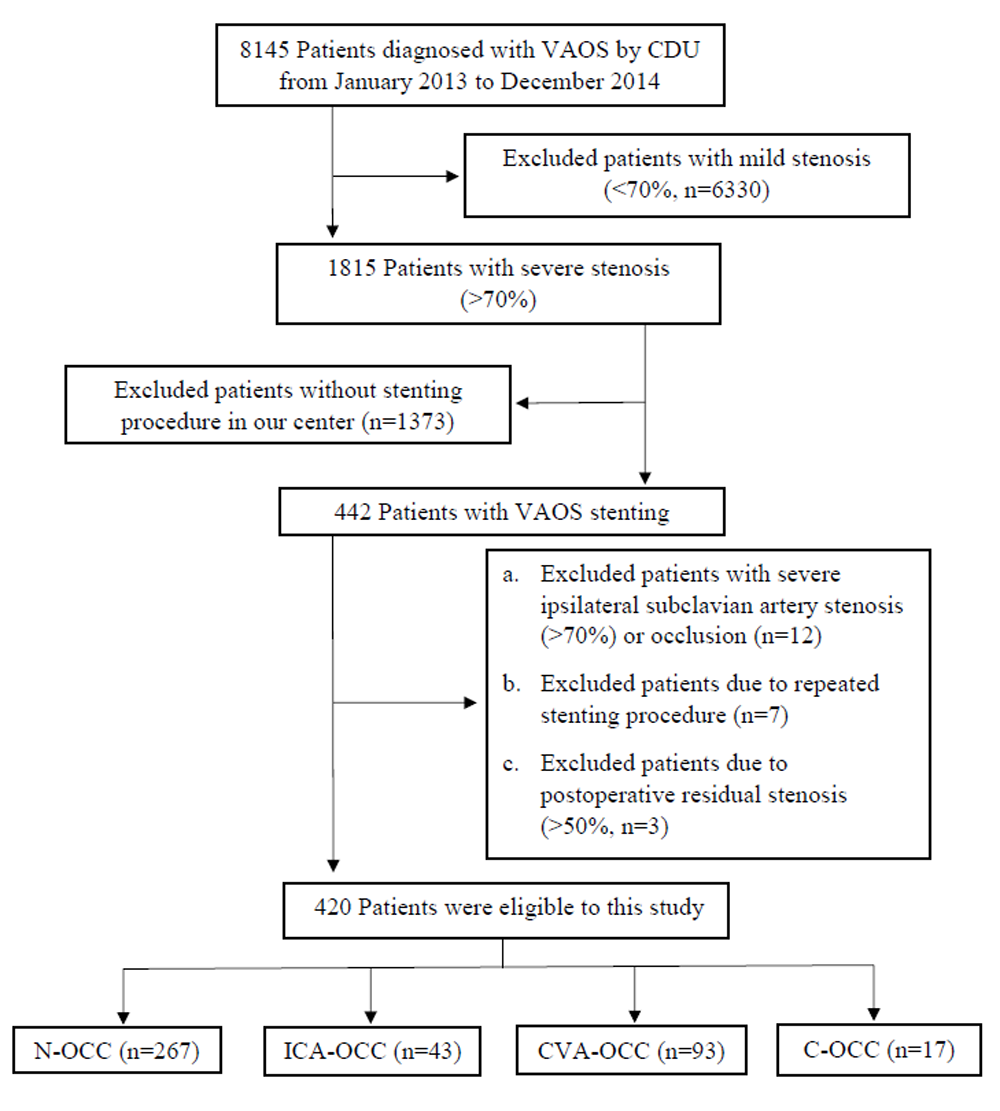 Supplemental Figure Ⅰ. Flow diagram summarizes patient enrollment process. 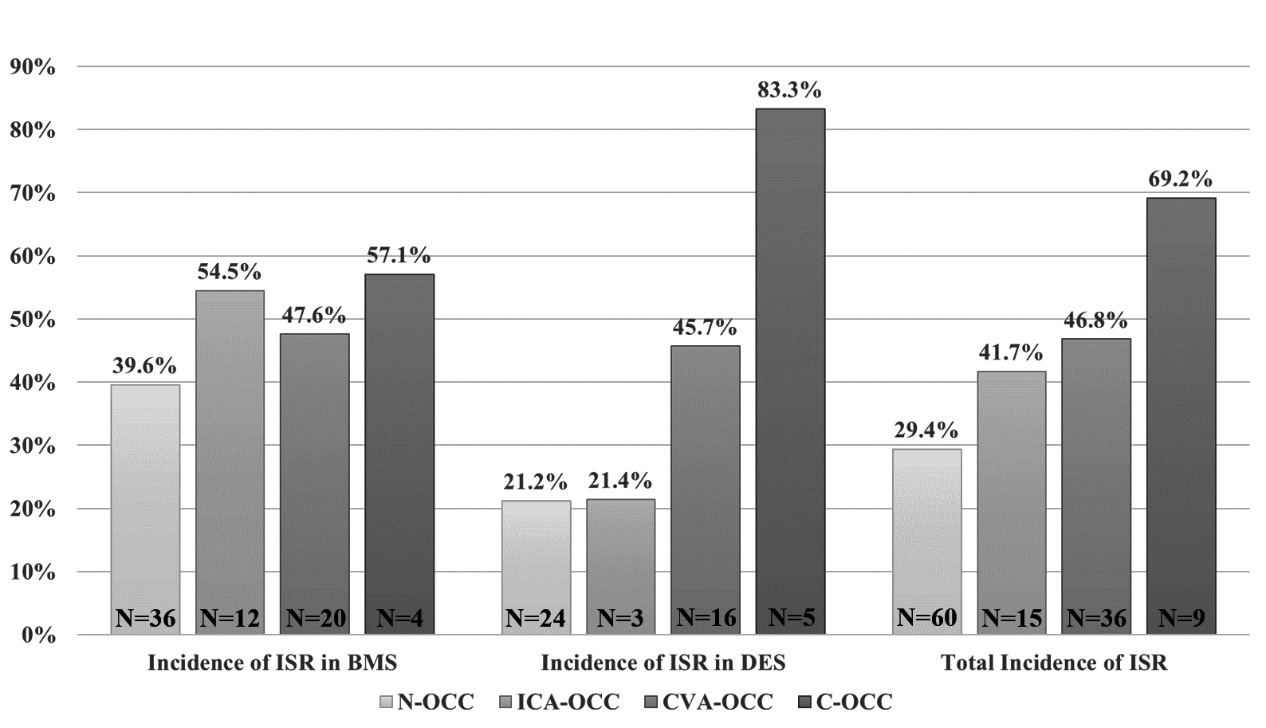 Supplemental Figure 2. Incidence of ISR in different groups. BMS: Bare metal stent, DES: drug-eluting stent.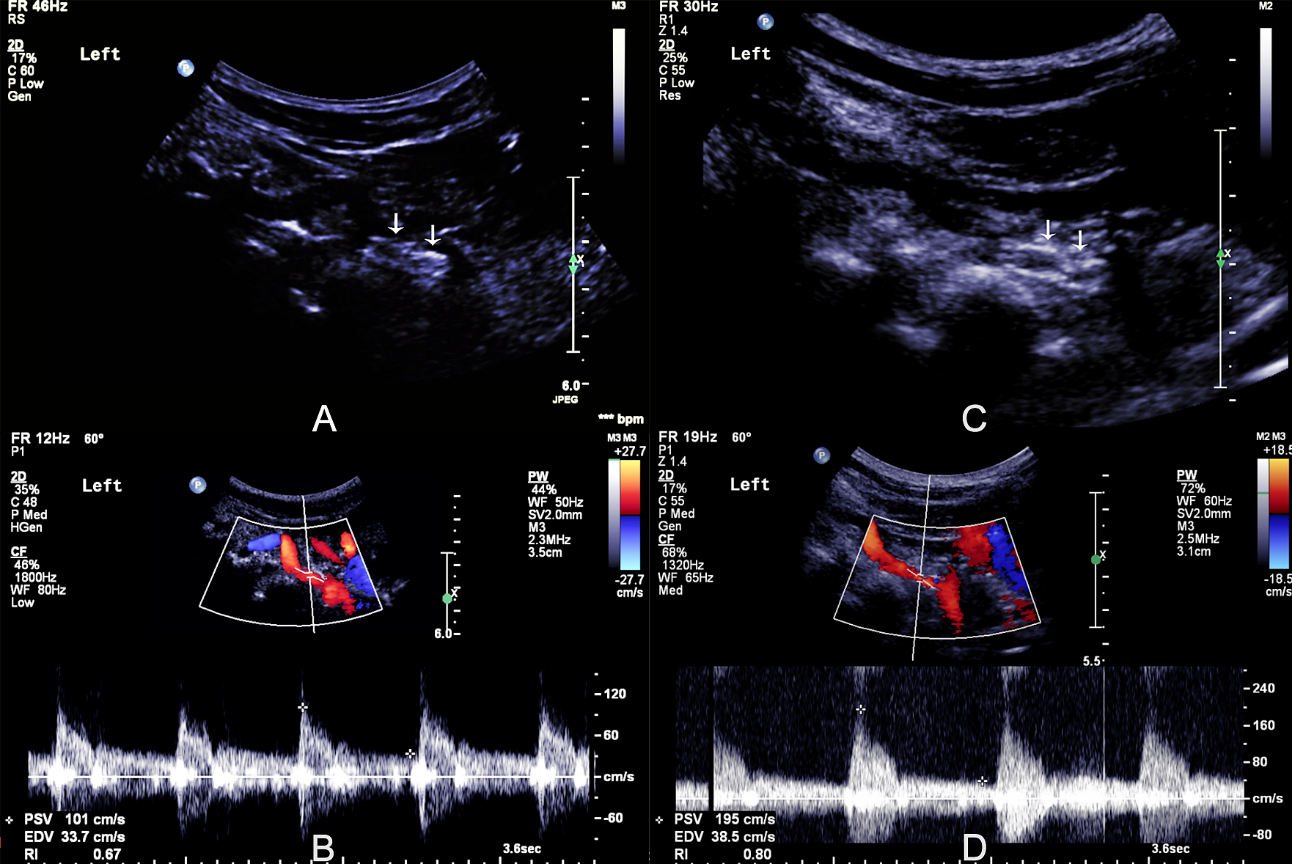 Supplemental Figure 3. CDU images of day 1 post-stenting and restenosis occurred. B-mode (A) and spectrum (B) images are acquired at 1 day after the stenting procedure, compared with B-mode (C) and spectrum (D) images obtained at the day diagnosed ISR. Arrow: Stent site.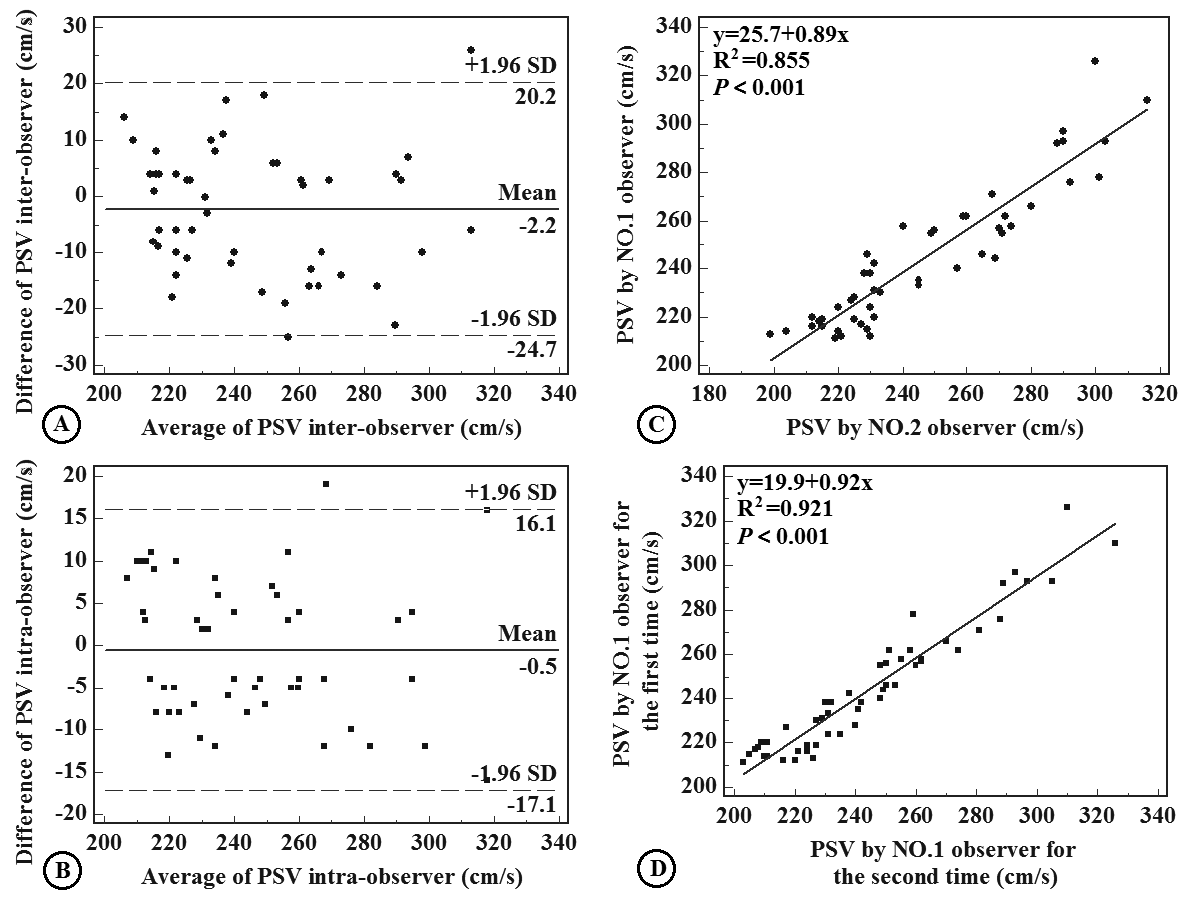 Supplemental Figure 4. Repeatability was analyzed by Bland-Altman Plots (A-B) and linear correlation analysis (C-D) in inter- and intragroup. Bland-Altman analysis showed a consistent trend in the difference value and the mean value of PSV by repeated measurement. The results showed that inter and intragroup comparison had a high degree of consistency.VariableVariableBS.E.Odds Ratio95% Confidence IntervalpClinical characteristicsClinical characteristicsAge0.010.011.010.98,1.040.49Gender-0.250.390.780.37,1.660.52Diabetes-0.150.240.860.54,1.370.52Hypertension-0.120.260.890.53,1.490.66Hyperlipidemia0.360.251.430.88,2.330.15Smoke0.160.271.180.69,2.010.55Posterior TIA-0.730.540.480.17,1.380.17Posterior CF0.280.261.330.79,2.220.28Stent informationStent informationType Ⅰ*-1.180.390.310.14,0.660.00*Type Ⅱ†-1.191.110.300.04,2.650.28Length -0.010.040.990.91,1.070.77Diameter -0.400.240.670.42,1.060.09Side‡-0.380.240.680.43,1.100.12No. of patientsItemsHemodynamic parameters (cm/s)Hemodynamic parameters (cm/s)Hemodynamic parameters (cm/s)Hemodynamic parameters (cm/s)PSVosEDVosPSVisEDVisN=420Pre-stenting307±10389 (68,119)45 (32,61)20 (14,26)Day 1 Post-stenting109±3129 (25,36)66 (55,80)23 (19,29)T/Z39.16-17.13-14.09-9.06p0.000.000.000.00N=120Day 1 Post-stenting110±2631 (26,37)68 (59,79)24 (21,29)Restenosis224±7967 (52,83)66 (53,80)24 (20,28)T/Z-15.78-8.86-2.96-2.64p0.000.000.000.01VariablesParameters (cm/s)Parameters (cm/s)Parameters (cm/s)Parameters (cm/s)PSVosEDVosPSVisEDVisN-OCC102±3027(24,33)63(54,75)22(19,26)ICA-OCC108±3129(25,35)72(58,88)28(21,32)CVA-OCC121±2833(28,41)74(61,88)26(22,33)C-OCC143±3142(35,50)80(73,95)35(27,40)p*0.000.000.000.00p†0.220.100.020.00p‡0.000.000.000.00p§0.000.000.000.00p||0.010.040.030.01